Publicado en Barcelona el 18/01/2021 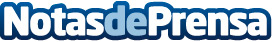 Anytime Fitness: soporte y crecimiento, claves de su 2021El líder mundial del fitness prevé abrir en 2021 hasta nueve clubes en España y mantener al nivel máximo el soporte que ofrece a todos sus franquiciados, con el doble objetivo de mejorar su rentabilidad y permitir que los socios de la firma puedan seguir entrenando, gracias al Remote Training y a su App, tanto dentro como fuera de sus instalacionesDatos de contacto:Natalia López-Maroto722386445Nota de prensa publicada en: https://www.notasdeprensa.es/anytime-fitness-soporte-y-crecimiento-claves Categorias: Nacional Franquicias Emprendedores Otros deportes Recursos humanos Fitness http://www.notasdeprensa.es